Application Form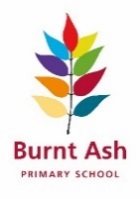 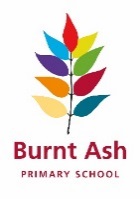                                          For Teaching AppointmentsSchool:    BURNT ASH PRIMARYPost: 														 Personal Details (BLOCK CAPITALS)Surname: 								 Title (eg. Mr ,Mrs ,Miss, Ms): 		First name/s: 													Previous surname if relevant: 											Address: 													Town: 									 Post Code: 				Telephone No. (home): 				 e-mail (home): 							Telephone No. (work): 				 e-mail (work): 							Telephone No. (mobile): 					 Do you require a work permit to work in the UK?				YES      NO If yes and applicable, when does your permit expire? (month, year): 							Are you recognised by the DfE as a qualified teacher in the UK? 		YES      NO If yes, please give date of recognition (month, year): 									Have you successfully completed a period of probation/statutory inductionas a qualified teacher in this country as required by the DfE? 			YES      NO If yes, please give date of completion (month, year): 									Teaching experience (years): 											 Teacher Training – please give detailsName of Teacher Training Institution: 										From (month, year): 					 To (month, year): 					Age range you are trained to teach: 											Qualification obtained: 												Subject you are trained to teach: 											Additional subjects which you are able to teach: 									Any additional languages spoken: 											 Other Education, qualifications and training (excluding initial teacher training)Current or most recent post (including initial teacher training placement)Full name and address of school/college, or employer:Type of School: 					  (c) Number of pupils: 					(d)  Local Authority: 						   (if applicable)(e)  Position held: 					  (f)  Scale/grade/MPS: 					(g)  Appointment held – Full-time/Part-time: 										(h)  Dates from/to: 												(i)  Present salary (give details of special allowances): 								Previous teaching/employment experience(Please start with most recent and continue on a separate sheet if necessary)Your supporting statementAs part of your application you are requested to set out relevant information in support of your application.  Please clearly mark any separate sheet(s) to avoid confusion.  Use this section to set out your reasons for applying for this post and show how your qualifications, experience, skills and qualities support your application.ReferencesPlease give the names of two people from whom confidential references may be obtained.  They should have knowledge of your professional capacity and one must be your most recent employer.  Your referees will be contacted if you are called for interview.Referee 		 				     Referee 						Position 							      Position 						Employer/School name 					      Employer/School name 				Address 							      Address 						Post Code 						     Post Code 			Tel No 							     Tel No 						e-mail 							     e-mail 						Professional relationship 					     Professional relationship 				Period known (years) 					     Period known (years) 					Additional informationSuperannuationDo you contribute to the Teachers ‘Pension Scheme’?:         YES      NO Or other Superannuation (give name): 										If part-time, have you made a positive election to join the Teachers ‘Pension Scheme’?:     YES      NODisabilityDo you consider yourself to have a disability?            YES      NO If yes: (i) If you are aware of any equipment or adaptations that will assist you, please give details:(ii) Will you require any assistance if called for an interview?  If yes, please give details. Protection of ChildrenDisclosure of any criminal background is required.  Because of the nature of the work, teaching in the UK is exempt from the provisions of Section 4(2) of the rehabilitation of Offenders Act 1974 (Exceptions) (Amendment) order 986, and therefore applicants are not entitled to withhold information about convictions which for other purposes are spent under the provisions of the Act.  Offers of employment will also be dependent on completion of a satisfactory police check.  Disclosure of a criminal background will not necessarily bar you from any appointment.Have you ever been convicted of a criminal offence?         YES      NO If yes, please give details: 												Date: 				 Offence: 									Sentence: 													Please give details of your police check with the Disclosure and Barring ServicePolice check date: 					 DBS number: 						Data ProtectionUnder the terms of the Data Protection Act 1998, the information you provide on this form will only be used by Compass Academy Trust for the purposes of assessing your suitability for employment, for monitoring policies and procedures, and for personnel management purposes.For any position that you apply for, if unsuccessful, this information may be retained on file for 6 months.  The information may be used in internal proceedings to consider a complaint about the selection process and/or to defend against a legal challenge to the fairness of the selection process from any interested party.  The information you provide to us on this form may also be used in the prevention and detection of crime and fraud, or shared with other bodies administering public funds solely for this purpose.To be signed by all applicantsI confirm that, to the best of my knowledge, the information on this form is true and correct.I am in possession of the certificates which I claim to hold, and understand that wilful falsification may result in dismissal if I am appointed.I understand that any offer of employment will be subject to satisfactory medical and police checks.Signed: 									  Date: 					Recruitment MonitoringBurnt Ash Primary is committed to Equal Opportunities.  The aim of its policy is to ensure that no job applicant or employee is treated unfairly on the grounds of age, colour, national origins, nationality, race, disability, family commitments, gender, marital status, membership or otherwise of a trade union, religion, or sexual orientation.Without accurate data on the composition of our workforce and on job applicants we are unable to monitor the effectiveness of our policies and procedures.  Therefore we ask for your cooperation in completing the monitoring section of this form.  This information will be used for statistical purposes only and will not be reproduced in a way that enables individuals to be identified.  All information by job applicants is treated in the strictest confidence.Job Title  Personal Details						Surname 														  (BLOCK CAPITALS)						First name/s 							Gender      Male                   FemaleAge – what age are you?                    yearsEthnic Group Please tick one box (or write in one box if appropriate)Asian or Asian British				Black or Black BritishBangladeshi						AfricanIndian							CaribbeanPakistaniAsian other (please write in)				Black other (please write in)Mixed							WhiteWhite and Asian					BritishWhite and Black African					EuropeanWhite and Black Caribbean				IrishRomany/travellerMixed other (please write in)				White other (please write in)Chinese or other ethnic group			I decline to self classifyChinese						(please tick)Other (please write in)				DisabilityTo help you decide whether you have a disability as defined under the Disability Discrimination Act 1995 please read the following information:A disability is defined as ‘a physical or mental impairment, which has a substantial and long-term adverse effect on a person’s ability to carry out normal day-to-day activities’The effect an impairment may have on day-to-day activities is defined in the Act as falling within the following categories:1.	mobility2.	manual dexterity3.	physical co-ordination4.	continence5.	ability to lift, carry or otherwise move everyday objects6.	speech, hearing or eyesight7.	memory or ability to concentrate, learn or understand8.	perception of the risk of physical dangerThe impairment has to be substantial, that is something more than trivial and it needs to be long-term, i.e. has lasted or is likely to last in total for at least twelve months or is likely to last for the rest of the life of the person affected.  Having considered the above information please tick one of the following:	I do consider myself to have a disability	I do not consider myself to have a disability	I decline to self classify as to whether I consider I have a disabilityMedia Monitoring Please indicate how you became aware of the post by ticking the appropriate box.AgencyLocal Newspaper (please specify 						)National Newspaper (please specify 						)Professional Journal (please specify 						) Bromley website		Other website (please specify 						)Internal Vacancy list	Friend/relative		Employment ServicesOther (please specify 						)National Insurance No.Title and subjectsCertificate/QualificationGrade/Class (please specify)School, College or University (give address)Date obtainedName of EmployerType of School/Nature of BusinessFromToPost heldSalary/Scaleon leaving